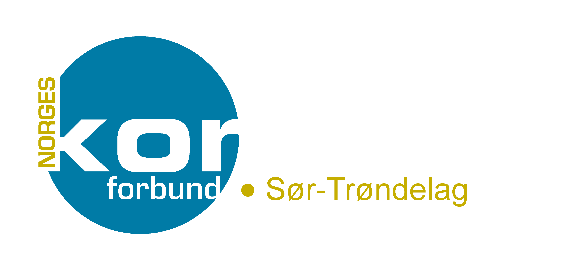 Rapporteringsskjema for stipend til MUSIKKFAGLIG UTVIKLING Rapporteringsskjema for tildelt stipend til musikkfaglig utvikling fra Norges Korforbund Sør-Trøndelag.Korets navn:Prosjektperiode:                   ______________________________Måloppnåelse (hvilke mål har ligget til grunn for prosjektet):Måloppnåelse (hvilke mål har ligget til grunn for prosjektet):Måloppnåelse (hvilke mål har ligget til grunn for prosjektet):Måloppnåelse (hvilke mål har ligget til grunn for prosjektet):Måloppnåelse (hvilke mål har ligget til grunn for prosjektet):Hvilke tiltak er gjennomført i prosjektperioden:Hvilke resultater har prosjektet oppnådd:Regnskap (om nødvendig kan regnskap legges med som vedlegg):Evaluering:
Hva gikk bra?Hva kunne vært gjort annerledes?Avvik fra beskrivelsen i søknaden (gjennomført aktivitet/budsjett):


Sted:                              Dato:                        Underskrift: